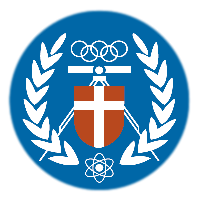 中原大學化學系總結性課程報告中文題目:英文題目:任課老師:________________________學生姓名:________________________中華民國105年x月xx日摘要目錄(不算入頁數中)緒論結果與討論結論參考文獻(報告內容含以上項目，如何撰寫請同學請教任課老師。)